                                                                ANUNȚ                    privind organizarea consultării publice a proiectului de deciziePrimăria or. Anenii Noi  inițiază, începând cu data de  20 octombrie 2021consultarea publică a proiectului de decizie: ”Cu privire la aprobarea Planului Strategic de dezvoltare socio-economică a oraşului Anenii Noi  pentru anii 2022-2026”,  Scopul proiectului: îmbunătăţirea condiţiilor social-economice de trai a populaţiei orşului Anenii Noi şi localităţilor din componenţa orşuluiNecesitatea elaborării și adoptării proiectului de decizie: crearea condiţiilor pentru dezvoltarea armonioasă şi diversificarea potenţialului investiţionalPrevederile de bază ale proiectului: conform legislaţiei RMBeneficiarii proiectului de decizie sunt: locuitorii primăriei Anenii Noi.Rezultatele scontate ca urmare a implementării deciziei supuse consultării publice sunt: direcţii stabilite pentru obiectivele strategiceImpactul estimat al proiectului de decizie este: dezvoltarea durabilă în scopul creşterii calităţii vieţii prin crearea mediului economic şi social prosperProiectul de decizie este elaborat în conformitate cu legislația în vigoare:  în temeiul  Legii nr.436/2006 privind administrația publică locală cu modificările  şi  completările ulterioare; Legii nr. 547/2003 privind asistenţa socialăPrevederile corespondente ale legislației comunitare: Carta Europeană a autonomiei locale (Strasbourg, 15 octombrie 1985)Recomandările pe marginea proiectului de decizie supus consultării publice pot fi expediate până la data de  11.11.2021, Primăriei or. Anenii Noi la adresa electronică primariaaneni@gmail.com, la numărul de telefon (0265) 2 26 65; 2 21 08 sau pe adresa: MD 6501, str.Suvorov, 6, or. Anenii Noi, ghișeul unic.Proiectul deciziei ,, Cu privire la aprobarea Planului Strategic de dezvoltare socio-economică a oraşului Anenii Noi  pentru anii 2022-2026”,  și nota informativă sunt disponibile pe pagina web oficială  www.anenii-noi.com   sau la sediul Primăriei or. Anenii Noi, amplasată pe adresa: str. Suvorov, 6, or. Anenii Noi.                                                                                                                                            proiect                                                                          DECIZIE nr.6/                                                                                                     din __ …….2021Cu privire la aprobarea Planului Strategic de dezvoltare socio-economicăa oraşului Anenii Noi pentru anii 2022-2026            În scopul asigurării unei creşteri economice şi sociale, dinamice şi durabile, prin valorificarea eficientă a potenţialului local; în baza Legii nr.435/2006 privind descentralizarea administrativă;  în conformitate cu Legea nr.436/2006 privind administrația publică locală cu modificările  şi  completările ulterioare; Legea nr.100/2017 privind actele normative cu modificările  şi  completările ulterioare; având avizele comisiilor  de specialitate,   Consiliul orăşenesc  Anenii  Noi, DECIDE: 1. Se aprobă Strategia de dezvoltare socio-economică a oraşului Anenii Noi pentru anii 2022-2026.2. Prezenta decizie se aduce la cunoştinţă publică prin plasarea în Registrul de Stat al Actelor Locale, pe pag web şi panoul informativ al instituţiei.3. Prezenta decizie, poate fi notificată autorității publice emitente de Oficiului Teritorial Căușeni al Cancelariei de Stat în termen de 30 de zile de la data includerii actului în Registrul de stat al actelor locale.4. Prezenta decizie, poate fi contestată de persoana interesată, prin intermediul Judecătoriei Anenii Noi, sediul Central (or. Anenii Noi, str. Marțișor nr. 15), în termen de 30 de zile de la comunicare.5. Controlul asupra executării prezentei decizii se atribuie dlui Maţarin A., primar.Președintele ședinței:                                                                    Contrasemnează: Secretar al Consiliului orășenesc                                                    Svetlana  BasarabCONSILIUL ORĂŞENESCANENII NOI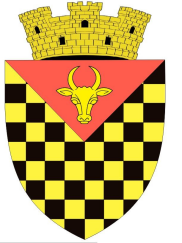             ГОРОДСКОЙ СОВЕТ                 АНЕНИЙ НОЙMD 6501 or. Anenii Noi, str. Suvorov, 6              tel/fax 026522108, consiliulorasenesc@gmail.comMD 6501, г.Анений Ной, ул.Суворов, 6 тел/факс 026522108,consiliulorasenesc@gmail.comMD 6501, г.Анений Ной, ул.Суворов, 6 тел/факс 026522108,consiliulorasenesc@gmail.com